КИЇВСЬКИЙ УНІВЕРСИТЕТ ІМЕНІ БОРИСА ГРІНЧЕНКА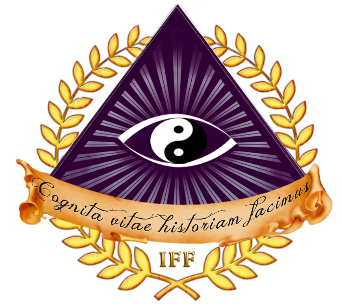 ФАКУЛЬТЕТ СУСПІЛЬНО-ГУМАНІТАРНИХ НАУКРАДА СТУДЕНТСЬКОГО САМОВРЯДУВАННЯ04212, м. Київ, вул. Тимошенка, 13-Б, каб. 523ПРОТОКОЛ  №1
Засідання Ради студентського самоврядування(онлайн)«20» вересня 2022 року
12 година


м. Київ вул. Маршала  
Тимошенка, буд. 13-б, каб. 523
прим. Київського університету
імені Бориса ГрінченкаПрисутні: 13 членів Ради студентського самоврядування (Додаток №1 до Протоколу №1)Головуючий засідання: Виконуючий обов’язки голови Ради студентського самоврядування – Єрмолаєва Дарʼя Вячеславівна.Секретар засідання: Деркач Поліна Олексіївна.ПОРЯДОК ДЕННИЙВиховна бесіда зі студентом.Питання 1. Проведення виховної бесіди зі студентом.СЛУХАЛИ: Саган Галину Василівну, стосовно того, як варто поводитись студентам в Інтернеті і які теми не варто підіймати під час навчального процесу. ВИРІШИЛИ:  Не відраховувати студента.      Головуючий засідання Єрмолаєва Д.В.            Секретар засідання     Деркач П.О.Додаток №1 до Протоколу №11
Засідання Ради студентського самоврядування 
від «20» вересня  2022 рокуРеєстр учасників засідання Ради студентського самоврядуванняГоловуючий засіданняЄрмолаєва Д.В.Секретар засіданняДеркач П.О.№Призвище, імя, по батьковіПосадаПідпис1.Єрмолаєва Дарʼя ВячеславівнаГолова РСС2.Деркач Поліна ОлексіївнаЧлен РСС3.Скляров Назарій ЮрійовичЧлен РСС4.Солоп Дарина ВалентинівнаЧлен РСС5.Сліпчук Ілля ОлександровичЧлен РСС6.Стуловський Микита РомановичЧлен РСС7.Недашківська Анна СергіївнаЧлен РСС8.Гришина Юлія ОлегівнаЧлен РСС9.Слєпова Єлизавета АндріївнаЧлен РСС10.Нестеренко Захар ІгоровичЧлен РСС11.Забажан Микола ОлеговичЧлен РСС12.Гончарук Альона ЮріївнаЧлен РСС13.Остапович Анастасія ОлександрівнаЧлен РСС